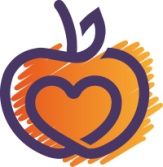 Konferencja szkoleniowa pt. 
„Zarządzanie zdrowiem w firmach: aktywność fizyczna i zdrowe odżywianie się”29 listopada 2017 r.Hotel Holiday Inn****, Łódź, ul. Piotrkowska 229-231 Program konferencjiGodzinaTytuł prezentacjiPrelegenci9.45 -10.00Otwarcie konferencji. Narodowy Program Zdrowia na lata 2016-2020 jako wsparcie dla rozwoju kompetencji kadry zarządzającej promocją zdrowia w firmachElżbieta Korzeniowska10.00-10.20Nadwaga i otyłość, niska aktywność fizyczna i błędy żywieniowe jako problemy zdrowia pracującychEliza Goszczyńska10.20-10.40Działania zakładów pracy w Polsce w obszarze promocji zdrowego odżywiania się i aktywności fizycznej personeluKrzysztof Puchalski10.40-11.10Korzyści dla firm z promocji zdrowia personelu – w kontekścieustaleń naukowych,  trendów rynkowych, specyfiki firmyEliza Goszczyńska11.10-11.40PrzerwaPrzerwa11.40-13.45Doświadczenia firm wdrażających dla swojego personelu programy zdrowego odżywiania się i aktywności fizycznej. Prezentacje i dyskusjaDoświadczenia firm wdrażających dla swojego personelu programy zdrowego odżywiania się i aktywności fizycznej. Prezentacje i dyskusja11.40-13.45„Zdrowie na Bank” – dbamy o zdrowie naszych pracowników w Banku Zachodnim WBK Katarzyna Lew-Kucharska, Grzegorz Słowik11.40-13.45Akademia Witalności Orange – dbamy o zdrowie, bezpieczeństwo i dobre samopoczucie pracownikówIzabela Chocianowska 11.40-13.45Czy warto inwestować w zdrowie pracowników? Program ochrony zdrowia Grupy LOTOS S.A.Teraźniejszość i przyszłośćPaweł Gumoś, 
Wioletta Golas 11.40-13.45Program świadomego odżywiania w Zakładach Farmaceutycznych Polpharma Maciej Ciechanowski Odwagi do zdrowia. Profilaktyka chorób cywilizacyjnych w Volkswagen Poznań Sp. z o.o. Dorota Niedbalska, 
Halina Kaczyńska,
Magdalena Mielcarek
13.45-14.15 PrzerwaPrzerwa14.15-14.45Wyzwania związane z edukacją zdrowotną pracowników i obiegiem informacji o programie prozdrowotnym w firmieElżbieta Korzeniowska14.45-15.15Czy tylko edukacja? Sposoby wspierania prozdrowotnych zmian w odżywianiu się i aktywności fizycznej pracownikówKrzysztof Puchalski15.15-15.45 Typowe błędy dotyczące organizacji i zarządzania zakładowym programem promocji zdrowego odżywiania się i aktywności fizycznej oraz radzenie sobie z nimiElżbieta Korzeniowska, Krzysztof Puchalski15.45-16.45 ObiadObiad16.45-17.15Potrzeby i oczekiwania menadżerów firm w zakresie doskonalenia kompetencji dotyczących zarządzania programami promocji zdrowego odżywiania się i aktywności fizycznej personelu – dyskusja Moderacja:
 Elżbieta Korzeniowska, Krzysztof Puchalski17.15-18.00 Konsultacje dla firm z ekspertami Krajowego Centrum Promocji Zdrowia
 w Miejscu Pracy, Instytutu Medycyny Pracy im. prof. J. NoferaKonsultacje dla firm z ekspertami Krajowego Centrum Promocji Zdrowia
 w Miejscu Pracy, Instytutu Medycyny Pracy im. prof. J. Nofera